CORONA MAATREGELEN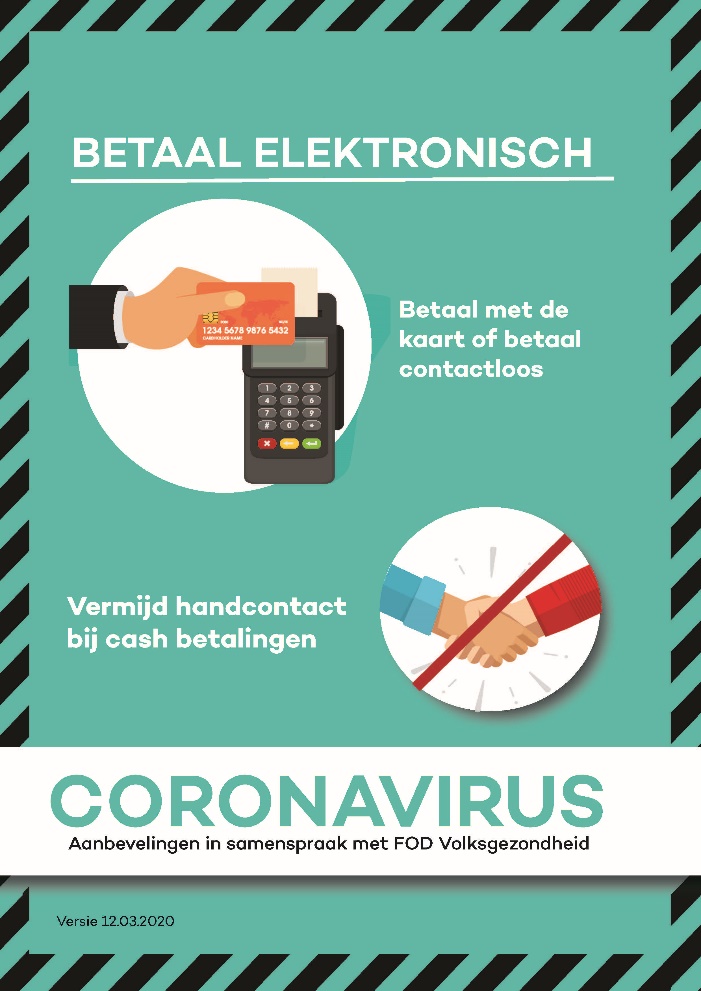 Betaal met de kaart of betaal contactloos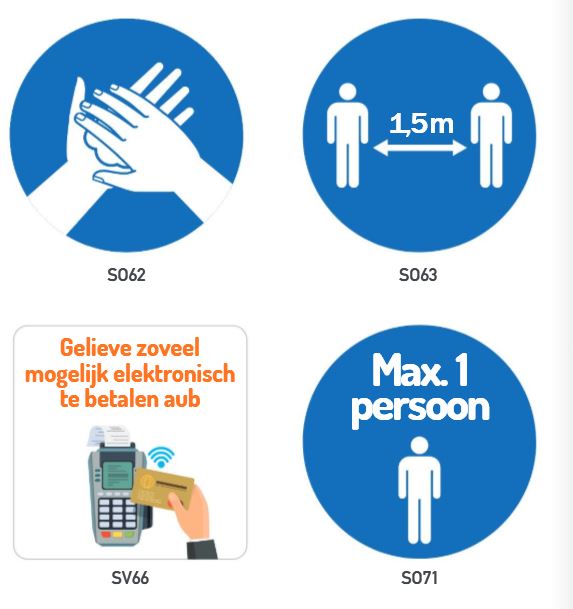 Hou voldoende afstand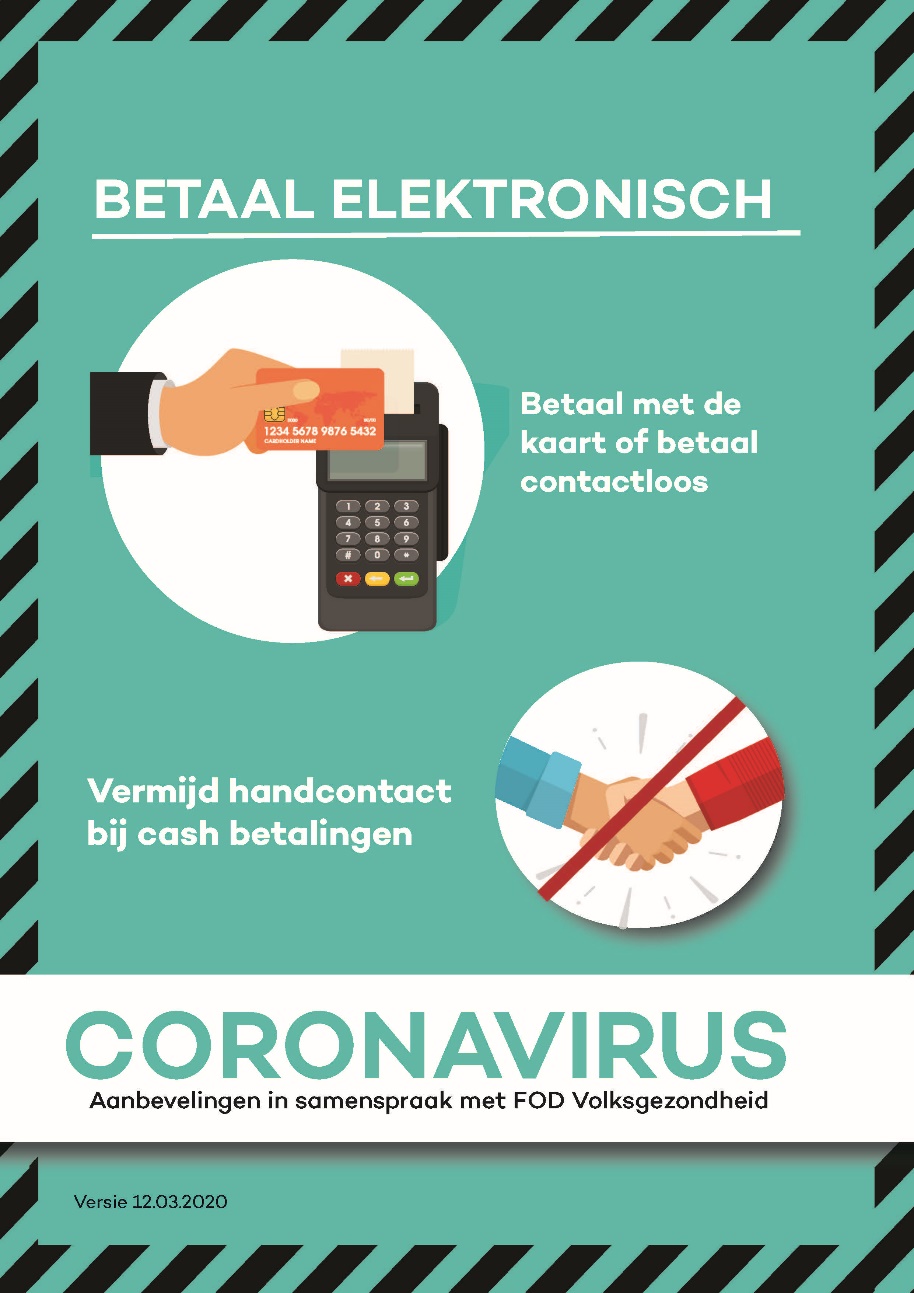 Vermijd handcontact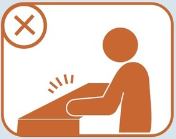 Raak de balie niet aan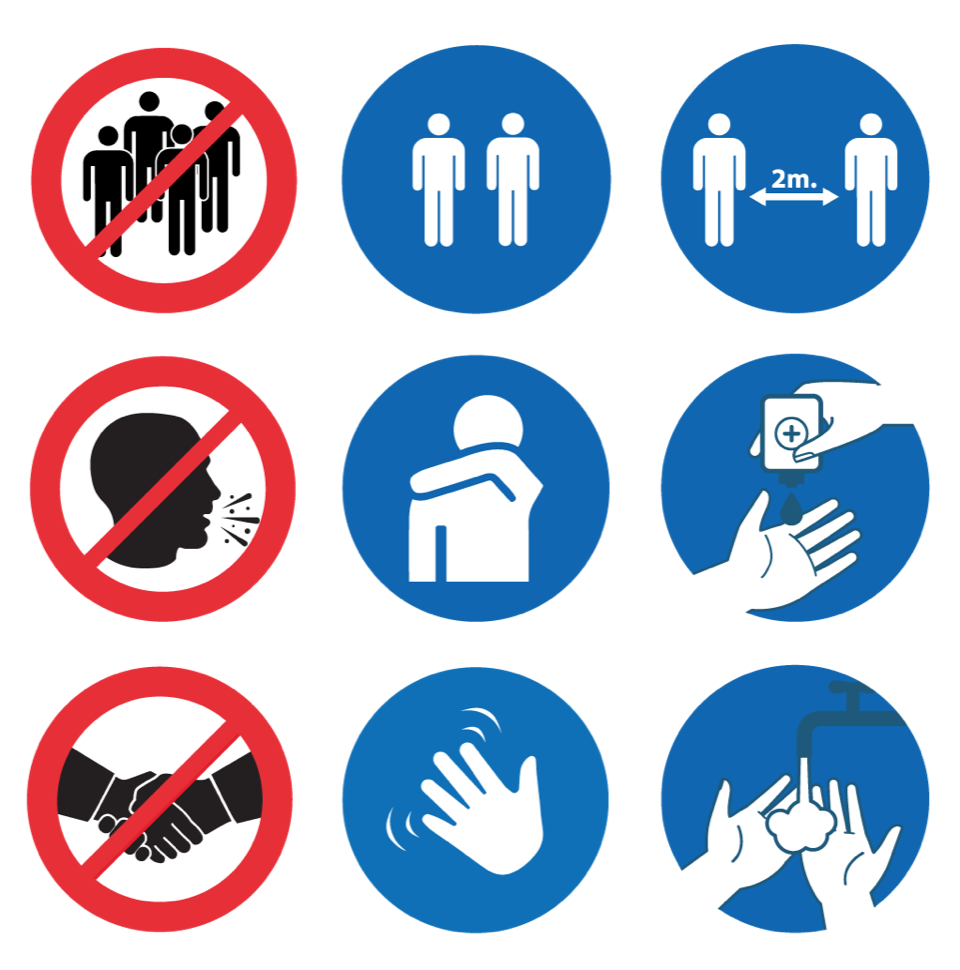 Sta niet te dicht bij elkaar